Kávaje pochutina =  ……………………………………………………………………………………………………. obsahuje alkaloid kofein – až 2,5  %  - působí povzbudivě na CNS a na krevní oběhjsou semena kávovníků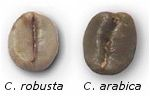 nejpěstovanější druhy kávovníku - ARABICA, ROBUSTA, ARABUSTAnejvíce se pěstuje v - ……………………………………………………………ARABIKA - …………………………………………………………………….1) sklizeň ruční sběr (na kvalitu - pouze zralé červené plody,)  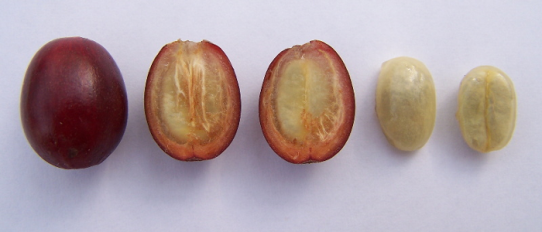 strojový sběr (Brazílie) - sklízí se kombajny všechny plody na keři,      rozhodující je množstvízpracování kávových plodů v pěstitelské zemisuchá cesta = nižší kvalita, bobule se suší na slunci a následně loupoumokrá cesta = vyšší kvalita, bobule se máčí, dužina se nechá zkvasitzpracování kávových plodů ve spotřebitelské zemipražení – při teplotě nad 200oC, vznik kávového aroma, různé odstíny pražení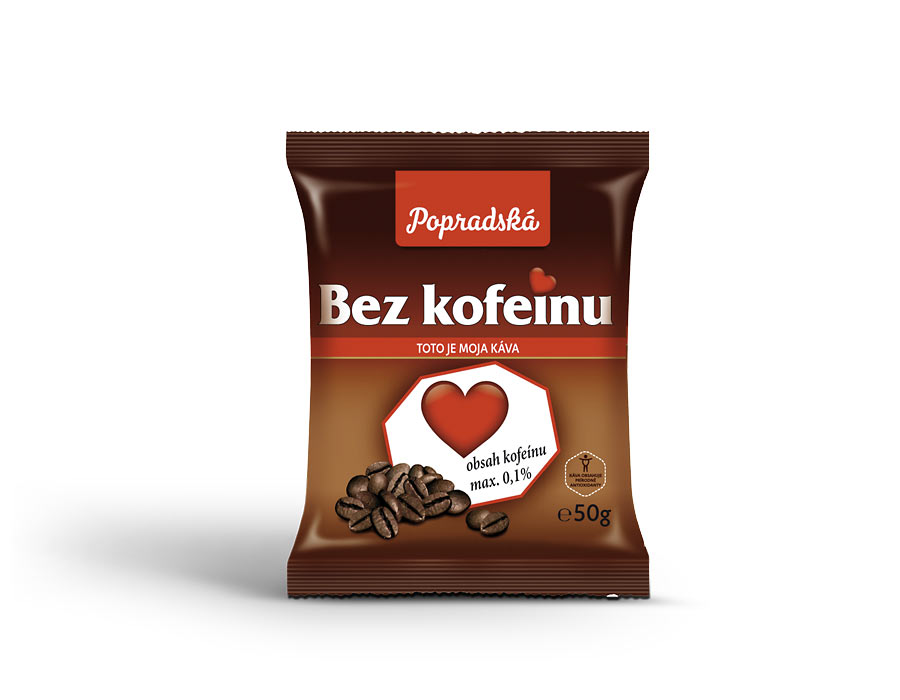 míchání směsí a mletí   vady kávy liška = zapáchající zrnovýrobní vady - přepražení, nedopražení, ucha (dutá přepražená zrna)vady vznikající při skladování - žluknutí tuku, vyčichnutí, cizí pachy skladování kávy     sucho, T do 15°C, chránit před UV zářením a teplem, odděleně od zboží      s výraznými pachybalení kávy vakuové – bez kyslíku, pouze mletá káva (trvanlivost až 2 roky) v ochranné atmosféře – obvykle CO2 nebo dusík (trvanlivost až 1 rok)tržní druhy kávyzrnková, mletá - jednodruhová nebo směsi, značky výrobců - ………………………………………………………………………………………………….ochucená - ………………………………………………………………………………………………………….bez kofeinu - ……………………………………………………………………………………………………….instantní – prášková, granulovaná nebo vymražovaná (kousky) = sušená mrazem - označení GOLDGOLD inst. kávy - ………………………………………………………………………………………………...směsi pražené a zelené kávy (GREEN) - ………………………………………………..………………………. 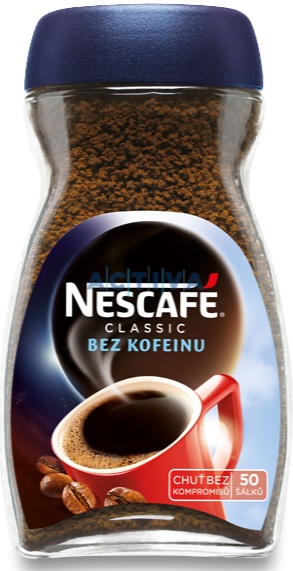 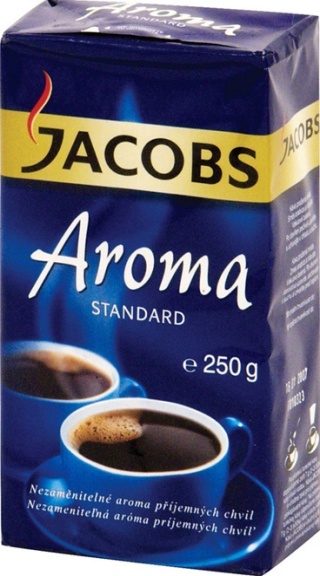 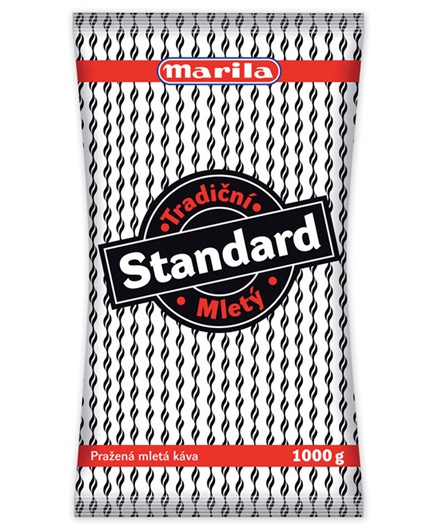 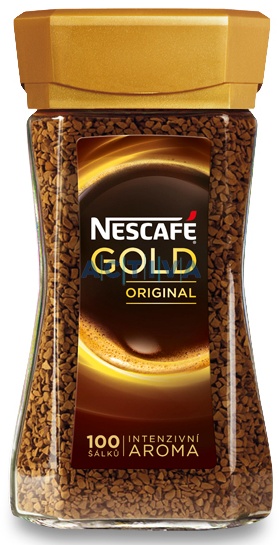 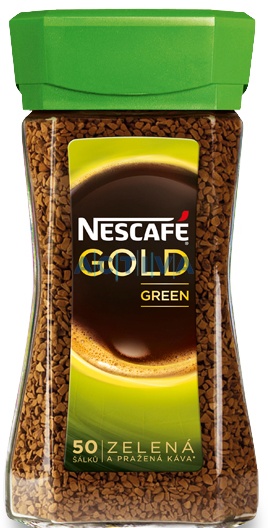 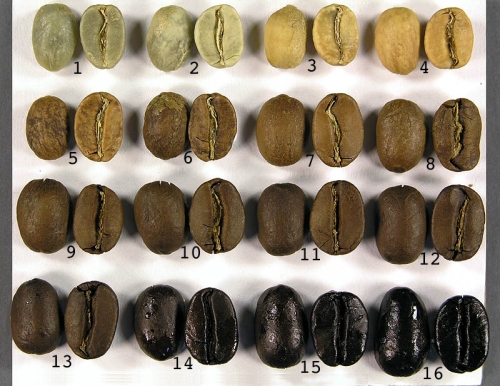 8) Příprava kávy - mletíhrubší - ………………………………………………………………………………………………………………...jemná -…………………………………………………………………………………………………………………prášková - ……………………………………………………………………………………………………………..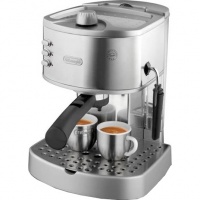 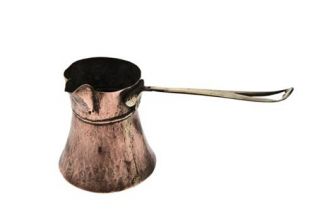 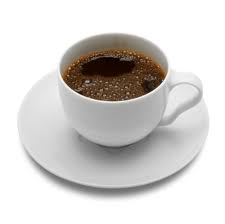 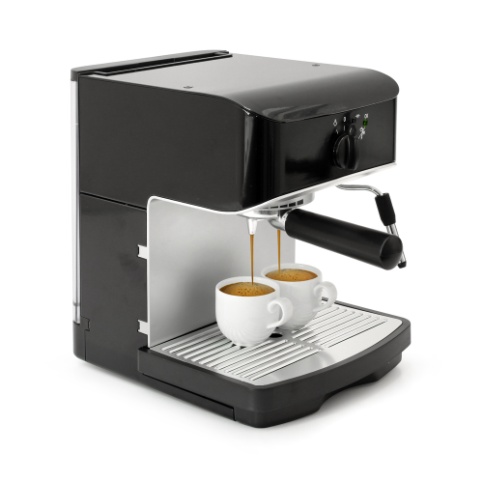 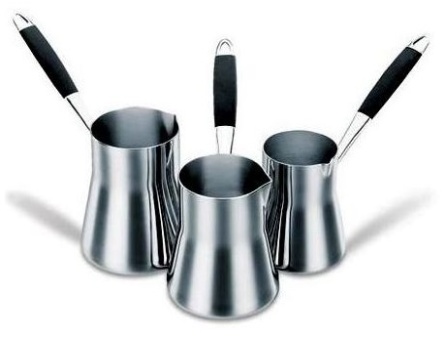 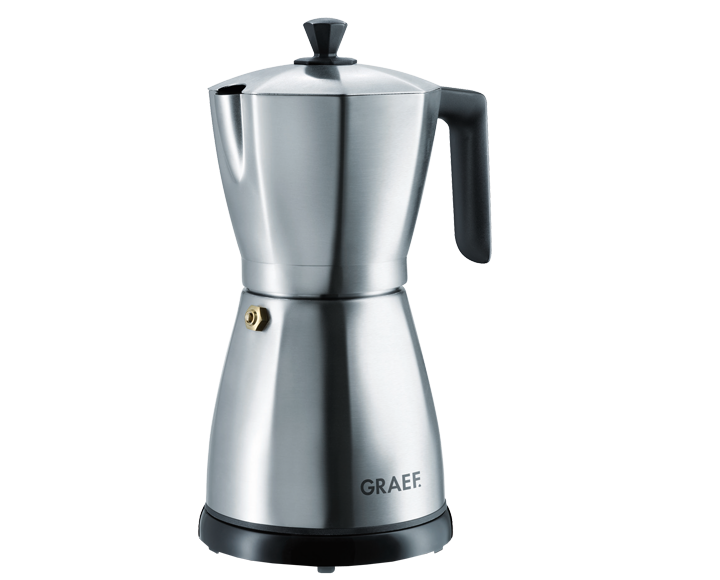 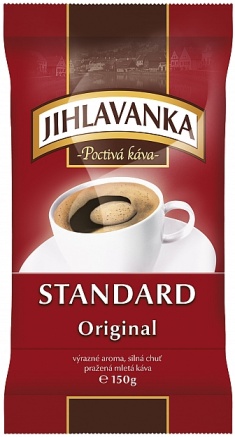 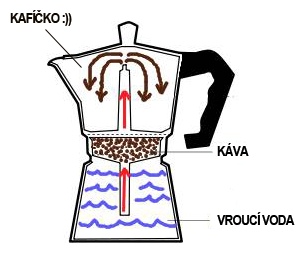 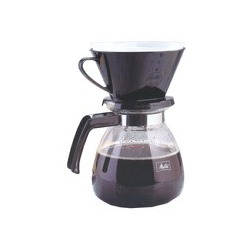 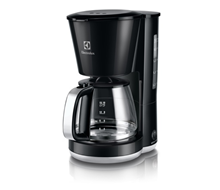 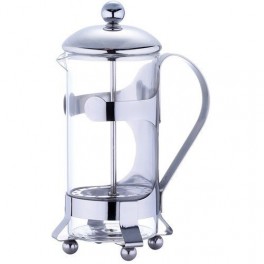 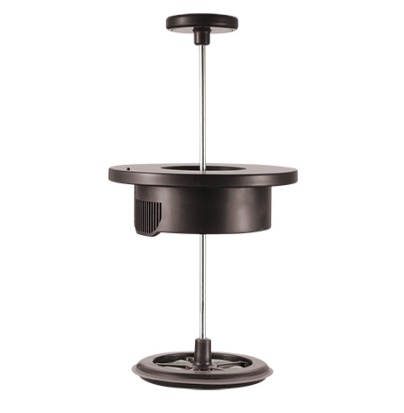 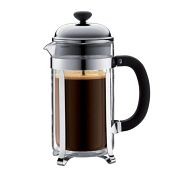 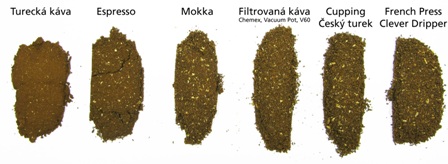 Otázky k tématu káva:Proč se káva řadí mezi pochutiny?Jaký účinek má káva na lidský organismus?Uveďte pěstované druhy kávovníků! Jaké přednosti má arabika?Ve kterých zeměpisných oblastech se pěstují?Jak se sklízí a upravují kávová zrna?Uveďte typické vady kávy!Vysvětlete rozdíl mezi vakuovým balením a balením v ochranné atmosféře!Jaké podmínky je nutno dodržet při skladování a vystavování kávy, aby nedošlo ke snížení jakosti? 10.   Charakterizujte základní tržní druhy kávy! 11.   Jaké přednosti má instantní káva s označením GOLD? GREEN?11.  Jaká hrubost mleté kávy je nezbytná pro přípravu kávy v:        džezvě, pákovém nebo automatickém espressu, mokka kávovaru, překapávači kávy, French Pressu a          pro přípravu Českého turka? 